Schaderegeling Kraamzorg Tilly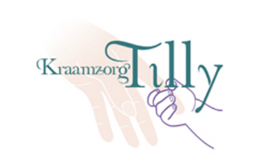 Kraamzorg Tilly werkt  met zelfstandig werkende kraamverzorgenden en personeel in loondienst. Alle zelfstandig kraamverzorgenden die kraamzorg uitvoeren in opdracht van Kraamzorg Tilly worden verplicht een passende beroepsaansprakelijkheidsverzekering af te sluiten. Kraamzorg Tilly controleert periodiek de geldigheid en de dekking van deze verzekering. Voor u als cliënt houdt dit in dat de zelfstandig  kraamverzorgende die bij u de kraamzorg verleent verantwoordelijk is voor de door haar geleverde kraamzorg en eventuele schade die hier uit voortvloeit.  Indien de kraamverzorgende in dienst is van Kraamzorg Tilly dan ligt de verantwoordelijkheid bij de kraamzorgorganisatie.  De kraamverzorgende stelt Kraamzorg Tilly op de hoogte van de schade en de afwikkeling ervan.Wat moet u doen bij schade tijdens de kraamzorgperiodeLicht de kraamverzorgende in over de door u geconstateerde schade.Vul samen met de kraamverzorgende het schadeformulier van de verzekering in.Informeer de directie van Kraamzorg Tilly zo spoedig mogelijk maar in ieder geval binnen 5 dagen na het afronden van de kraamzorg over de geleden schade.U wordt zelf geacht verzekerd te zijn voor wettelijke aansprakelijkheid.
Wat te doen bij problemen bij de afwikkeling van de schadeMocht de schadeafhandeling met de kraamverzorgende niet naar tevredenheid verlopen. Neemt u dan alstublieft contact op met de directie van Kraamzorg Tilly. Wij zullen er alles aan doen om middels onze klachtenprocedure te komen tot een passende oplossing. Mocht u desondanks niet tevreden verwijzen wij u naar de Algemene Voorwaarden voor de Kraamzorg en onze klachtenregeling op de website.In artikel 23 van de leveringsvoorwaarden staat het volgende over de geschillenregeling vermeld:ARTIKEL 23 - GESCHILLENREGELING1. Een geschil ontstaat als de procedure zoals omschreven in artikel 22 niet goed is     gevolgd of niet heeft geleid tot het in voldoende mate wegnemen van de klacht of     indien van de patiënt in redelijkheid niet mag worden verwacht de klacht eerst bij de     zorgaanbieder in te dienen.2. De patiënt en de zorgaanbieder kunnen een geschil voorleggen aan de    Geschillencommissie zoals genoemd in de klachten- en geschillenregeling van de    zorgaanbieder en die voldoet aan de wettelijke eisen.3. De geschillenregeling voldoet aan de eisen van de WKKGZ en is afgestemd met     vertegenwoordigende partijen van patiënten / consumenten.4. De geschillencommissie behandelt klachten en claims en kan een schadevergoeding     toekennen van ten hoogste € 25.000.5. De geschillenregeling is makkelijk vindbaar geplaatst op de website van de    zorgaanbieder. Indien gewenst ontvangt de patiënt hiervan een papieren versie.Contactgegevens
Kraamzorg Tilly
Chopinlaan 150
2625 WE Delft
E-mail: info@kraamzorgtilly.nl
Website: www.kraamzorgtilly.nl 
Telefoon: 06 51964566/015-2510011/015-7850522
